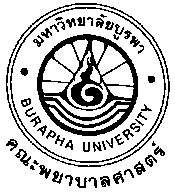 แบบฟอร์มการวางแผนปฏิบัติการช่วยเหลือดูแลสุขภาพขั้นพื้นฐานประจำวัน (Daily plan)หลักสูตรประกาศนียบัตรผู้ช่วยพยาบาลชื่อ-สกุลนิสิต...................................... รหัสประจำตัว...............................อาจารย์นิเทศ.................................รายวิชา...............................................................ภาคการศึกษาที่.....................ปีการศึกษา......................... ฝึกปฏิบัติงานระหว่างวันที่........................................ณ  หอผู้ป่วย..............................................................ชื่อ-สกุล ผู้ป่วย................................................................ การวินิจฉัยโรค........................................................วันที่/เวลากิจกรรมและเหตุผลในการช่วยเหลือดูแลสุขภาพผู้ป่วยขั้นพื้นฐานประจำวันการประเมินผล